Actividad 6:Buenos días chicos!!Hoy trataremos un tema muy importante del primer trimestre y que vamos a seguir profundizando las siguientes actividades.Escribir en la carpeta:Tema: Paleolítico  y Neolítico.Mirar atentamente el siguiente video:(Sólo mirar)https://youtu.be/G2tUkEvo_lM Buscar en un diccionario o internet el significado de las siguientes palabras: Nómades, Sedentarios, revolución.Copiar el siguiente cuadro: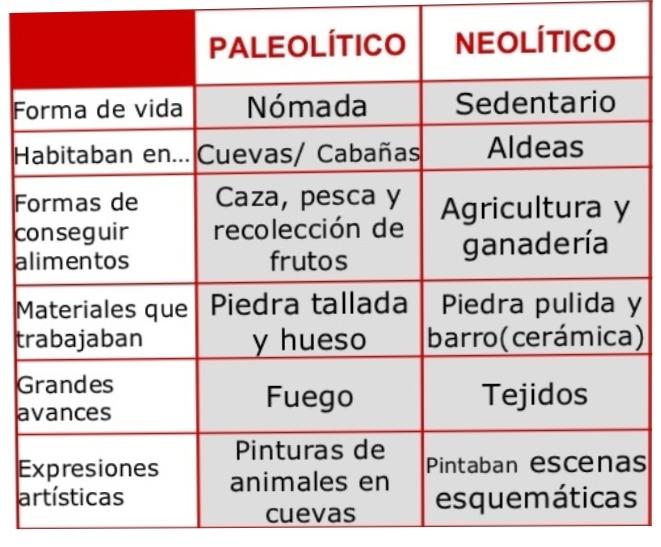 